Амелина Светлана Викторовна, 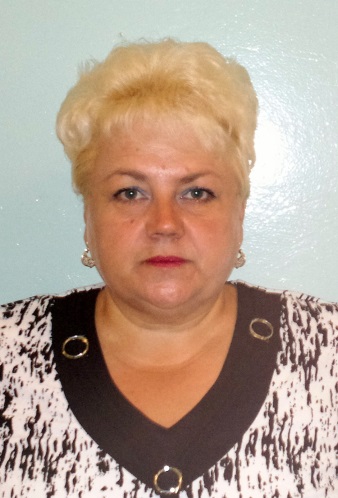 КГУ «Средняя школа № 5 города Атбасар отдела образования Атбасарского района», Акмолинская область, г. АтбасарМикроэволюция(краткострочное планирование)Предмет:   биологияПредмет:   биологияПредмет:   биологияЧетверть: 2Четверть: 2Четверть: 2Четверть: 2Четверть: 2Класс: 11Класс: 11Дата: 28.11          Урок № 23 Тема урока:Дата: 28.11          Урок № 23 Тема урока:Дата: 28.11          Урок № 23 Тема урока:Дата: 28.11          Урок № 23 Тема урока:Дата: 28.11          Урок № 23 Тема урока:Дата: 28.11          Урок № 23 Тема урока:МикроэволюцияМикроэволюцияМикроэволюцияМикроэволюцияСсылки, ресурсы:Ссылки, ресурсы:Ссылки, ресурсы:Учебник, критерии оценивания, опорные таблицы, презентация, раздаточный материал, оценочные листы, анкеты, таблица обратной связи.Учебник, критерии оценивания, опорные таблицы, презентация, раздаточный материал, оценочные листы, анкеты, таблица обратной связи.Учебник, критерии оценивания, опорные таблицы, презентация, раздаточный материал, оценочные листы, анкеты, таблица обратной связи.Учебник, критерии оценивания, опорные таблицы, презентация, раздаточный материал, оценочные листы, анкеты, таблица обратной связи.Учебник, критерии оценивания, опорные таблицы, презентация, раздаточный материал, оценочные листы, анкеты, таблица обратной связи.Учебник, критерии оценивания, опорные таблицы, презентация, раздаточный материал, оценочные листы, анкеты, таблица обратной связи.Учебник, критерии оценивания, опорные таблицы, презентация, раздаточный материал, оценочные листы, анкеты, таблица обратной связи.Форма урокаФорма урокаФорма урокаУрок - исследование.Урок - исследование.Урок - исследование.Урок - исследование.Урок - исследование.Урок - исследование.Урок - исследование.Межпредметная связьМежпредметная связьМежпредметная связьГеография   7 класс по теме "Природные зоны".Физика 7 класс по теме «Физические явления». География   7 класс по теме "Природные зоны".Физика 7 класс по теме «Физические явления». География   7 класс по теме "Природные зоны".Физика 7 класс по теме «Физические явления». География   7 класс по теме "Природные зоны".Физика 7 класс по теме «Физические явления». География   7 класс по теме "Природные зоны".Физика 7 класс по теме «Физические явления». География   7 класс по теме "Природные зоны".Физика 7 класс по теме «Физические явления». География   7 класс по теме "Природные зоны".Физика 7 класс по теме «Физические явления». Общая цель:Общая цель:Общая цель:У: учащиеся  научаться  выявлять закономерности и пути микроэволюции.Р: создать условия для осознания и осмысления блока  информации уже известной, но расширив ее границы; создать организационные условия для развития у учащихся высокой концентрации внимания, культуры речи; развивать  умения  выделять главные признаки в характеристик; развивать учебные умения – исследовательские, способствовать развитию логических умений и навыков по применению биологических знаний на практике; стимулировать развитие навыков познавательного интереса, синтеза, анализа, делать выводы.В:формировать творческое мышление, компетентность,  коммуникативные способности через посредство работы в  группах; продолжать формировать навыки  получения информации   с  помощью различных источников, в том числе компьютера.У: учащиеся  научаться  выявлять закономерности и пути микроэволюции.Р: создать условия для осознания и осмысления блока  информации уже известной, но расширив ее границы; создать организационные условия для развития у учащихся высокой концентрации внимания, культуры речи; развивать  умения  выделять главные признаки в характеристик; развивать учебные умения – исследовательские, способствовать развитию логических умений и навыков по применению биологических знаний на практике; стимулировать развитие навыков познавательного интереса, синтеза, анализа, делать выводы.В:формировать творческое мышление, компетентность,  коммуникативные способности через посредство работы в  группах; продолжать формировать навыки  получения информации   с  помощью различных источников, в том числе компьютера.У: учащиеся  научаться  выявлять закономерности и пути микроэволюции.Р: создать условия для осознания и осмысления блока  информации уже известной, но расширив ее границы; создать организационные условия для развития у учащихся высокой концентрации внимания, культуры речи; развивать  умения  выделять главные признаки в характеристик; развивать учебные умения – исследовательские, способствовать развитию логических умений и навыков по применению биологических знаний на практике; стимулировать развитие навыков познавательного интереса, синтеза, анализа, делать выводы.В:формировать творческое мышление, компетентность,  коммуникативные способности через посредство работы в  группах; продолжать формировать навыки  получения информации   с  помощью различных источников, в том числе компьютера.У: учащиеся  научаться  выявлять закономерности и пути микроэволюции.Р: создать условия для осознания и осмысления блока  информации уже известной, но расширив ее границы; создать организационные условия для развития у учащихся высокой концентрации внимания, культуры речи; развивать  умения  выделять главные признаки в характеристик; развивать учебные умения – исследовательские, способствовать развитию логических умений и навыков по применению биологических знаний на практике; стимулировать развитие навыков познавательного интереса, синтеза, анализа, делать выводы.В:формировать творческое мышление, компетентность,  коммуникативные способности через посредство работы в  группах; продолжать формировать навыки  получения информации   с  помощью различных источников, в том числе компьютера.У: учащиеся  научаться  выявлять закономерности и пути микроэволюции.Р: создать условия для осознания и осмысления блока  информации уже известной, но расширив ее границы; создать организационные условия для развития у учащихся высокой концентрации внимания, культуры речи; развивать  умения  выделять главные признаки в характеристик; развивать учебные умения – исследовательские, способствовать развитию логических умений и навыков по применению биологических знаний на практике; стимулировать развитие навыков познавательного интереса, синтеза, анализа, делать выводы.В:формировать творческое мышление, компетентность,  коммуникативные способности через посредство работы в  группах; продолжать формировать навыки  получения информации   с  помощью различных источников, в том числе компьютера.У: учащиеся  научаться  выявлять закономерности и пути микроэволюции.Р: создать условия для осознания и осмысления блока  информации уже известной, но расширив ее границы; создать организационные условия для развития у учащихся высокой концентрации внимания, культуры речи; развивать  умения  выделять главные признаки в характеристик; развивать учебные умения – исследовательские, способствовать развитию логических умений и навыков по применению биологических знаний на практике; стимулировать развитие навыков познавательного интереса, синтеза, анализа, делать выводы.В:формировать творческое мышление, компетентность,  коммуникативные способности через посредство работы в  группах; продолжать формировать навыки  получения информации   с  помощью различных источников, в том числе компьютера.У: учащиеся  научаться  выявлять закономерности и пути микроэволюции.Р: создать условия для осознания и осмысления блока  информации уже известной, но расширив ее границы; создать организационные условия для развития у учащихся высокой концентрации внимания, культуры речи; развивать  умения  выделять главные признаки в характеристик; развивать учебные умения – исследовательские, способствовать развитию логических умений и навыков по применению биологических знаний на практике; стимулировать развитие навыков познавательного интереса, синтеза, анализа, делать выводы.В:формировать творческое мышление, компетентность,  коммуникативные способности через посредство работы в  группах; продолжать формировать навыки  получения информации   с  помощью различных источников, в том числе компьютера.Ожидаемые результаты обучения всех учениковОжидаемые результаты обучения всех учениковОжидаемые результаты обучения всех учениковОжидаемые результаты обучения всех учениковОжидаемые результаты обучения всех учениковПонимают понятия: микроэволюция, вид, критерии вида, популяция, видообразование.Понимают понятия: микроэволюция, вид, критерии вида, популяция, видообразование.Понимают понятия: микроэволюция, вид, критерии вида, популяция, видообразование.Понимают понятия: микроэволюция, вид, критерии вида, популяция, видообразование.Понимают понятия: микроэволюция, вид, критерии вида, популяция, видообразование.Ожидаемые результаты обучения большинства учениковОжидаемые результаты обучения большинства учениковОжидаемые результаты обучения большинства учениковОжидаемые результаты обучения большинства учениковОжидаемые результаты обучения большинства учениковУмеют устанавливать особенности способов видообразования: географического, филетического, экологического,  гибридного, дивергентного.Умеют устанавливать особенности способов видообразования: географического, филетического, экологического,  гибридного, дивергентного.Умеют устанавливать особенности способов видообразования: географического, филетического, экологического,  гибридного, дивергентного.Умеют устанавливать особенности способов видообразования: географического, филетического, экологического,  гибридного, дивергентного.Умеют устанавливать особенности способов видообразования: географического, филетического, экологического,  гибридного, дивергентного.Ожидаемые результаты обучения некоторых учениковОжидаемые результаты обучения некоторых учениковОжидаемые результаты обучения некоторых учениковОжидаемые результаты обучения некоторых учениковОжидаемые результаты обучения некоторых учениковПрименяют знания при обосновании способов видообразования в результате макроэволюции на конкретных примерах эволюции организмов.Применяют знания при обосновании способов видообразования в результате макроэволюции на конкретных примерах эволюции организмов.Применяют знания при обосновании способов видообразования в результате макроэволюции на конкретных примерах эволюции организмов.Применяют знания при обосновании способов видообразования в результате макроэволюции на конкретных примерах эволюции организмов.Применяют знания при обосновании способов видообразования в результате макроэволюции на конкретных примерах эволюции организмов.Этапы урокаВиды стратегииВремяВремяДействие учителя(Что делает?)Действие учителя(Что делает?)Действие учителя(Что делает?)Действие учеников (Что делают?)Действие учеников (Что делают?)Ожидаемый результатВводная  частьПсихологический настрой"Пожелания друг другу добра"2 мин2 минПозитивный настрой. Учитель предлагает учащимся начать урок с "Пожелания друг другу добра". Повернитесь друг к другу, посмотрите друг другу в глаза, улыбнитесь друг к другу, пожелайте друг другу....Теперь посмотрите на меня. Я тоже желаю вам хорошего рабочего настроения на уроке,  работать дружно, открыть что-то новое.Позитивный настрой. Учитель предлагает учащимся начать урок с "Пожелания друг другу добра". Повернитесь друг к другу, посмотрите друг другу в глаза, улыбнитесь друг к другу, пожелайте друг другу....Теперь посмотрите на меня. Я тоже желаю вам хорошего рабочего настроения на уроке,  работать дружно, открыть что-то новое.Позитивный настрой. Учитель предлагает учащимся начать урок с "Пожелания друг другу добра". Повернитесь друг к другу, посмотрите друг другу в глаза, улыбнитесь друг к другу, пожелайте друг другу....Теперь посмотрите на меня. Я тоже желаю вам хорошего рабочего настроения на уроке,  работать дружно, открыть что-то новое. Учащиеся, повернувшись друг к другу, желают: " Я желаю тебе добра, мы желаем друг другу добра. Если будет трудно - я тебе помогу. Я желаю тебе хорошего рабочего настроения на уроке". Учащиеся, повернувшись друг к другу, желают: " Я желаю тебе добра, мы желаем друг другу добра. Если будет трудно - я тебе помогу. Я желаю тебе хорошего рабочего настроения на уроке".Положительное эмоциональное состояние учащихся важно в двух аспектах: оно активизирует высшие отделы мозга, способствует высокой их возбудимости, улучшает память и тем самым повышает работоспособность; помогут снять  физическое и психоэмоциональ-ное напряжение, что  способствует психическому здоровью.Вводная  частьЗадание 1Индиви-дуальная работа"Найти соответст-вие"4 мин4 минУчитель предлагает выполнить задание в рамках ЕНТ.Приложение 1.Учитель предлагает выполнить задание в рамках ЕНТ.Приложение 1.Учитель предлагает выполнить задание в рамках ЕНТ.Приложение 1.Учащиеся заполняют карточку - задание "Найти соответствие"тема: Эволюционные теории.Необходимо закодировать ответы.Учащиеся заполняют карточку - задание "Найти соответствие"тема: Эволюционные теории.Необходимо закодировать ответы.Учащиеся систематизируют знания по пройденному разделу"Эволюционные теории".Вводная  частьДифференци-рованный опрос4 мин4 минУчитель предлагает каждому учащемуся ответить на два вопроса из данной карточки.Учитель предлагает каждому учащемуся ответить на два вопроса из данной карточки.Учитель предлагает каждому учащемуся ответить на два вопроса из данной карточки.Учащиеся сами выбирают вопрос по сложности, на который они хотят ответить.Учащиеся сами выбирают вопрос по сложности, на который они хотят ответить.Активное участие всех учащихся в учебном процессеВводная  частьСуммативноеоценивание   1 мин1 минПроводится после завершения изучения темы (главы, раздела).Проводится после завершения изучения темы (главы, раздела).Проводится после завершения изучения темы (главы, раздела).Учащиеся проводят взаимооценку ответов учащихсяУчащиеся проводят взаимооценку ответов учащихсяВзаимооценива-ние позволит учащимся по возможности объективно оценивать  знания  своего одноклассника  и повысит ответственность за полученный результат.КМВызов 1мин1минУчитель предлагает учащимся просмотреть ролик "Эволюция за одну минуту" не называя названия. Как вы думаете, какая тема урока ожидает нас сегодня?Учитель предлагает учащимся просмотреть ролик "Эволюция за одну минуту" не называя названия. Как вы думаете, какая тема урока ожидает нас сегодня?Учитель предлагает учащимся просмотреть ролик "Эволюция за одну минуту" не называя названия. Как вы думаете, какая тема урока ожидает нас сегодня?Учащиеся предлагают название темы урокаУчащиеся предлагают название темы урокаВызовет в памяти учащихся ту информацию, которая пригодится на данном уроке;разовьет интерес к новой теме;повысит активность учащихся.Тема урока1мин1минУчитель называет тему урока"Микроэволюция"Учитель называет тему урока"Микроэволюция"Учитель называет тему урока"Микроэволюция"Учащиеся записывают тему урока в рабочей тетради.Учащиеся записывают тему урока в рабочей тетради.Формирова-ние групп2 мин2 минУчитель формирует 2 группы по выбору учащихися карточек от 1числа  до 8. На доске в презентации открываются цвета столов, за которыми будут сидеть учащиеся.Учитель формирует 2 группы по выбору учащихися карточек от 1числа  до 8. На доске в презентации открываются цвета столов, за которыми будут сидеть учащиеся.Учитель формирует 2 группы по выбору учащихися карточек от 1числа  до 8. На доске в презентации открываются цвета столов, за которыми будут сидеть учащиеся.Учащиеся  с четными числами за стол с синим флажком, а с нечетными числами за стол с зеленым флажком.Команды выбирают спикера.Учащиеся  с четными числами за стол с синим флажком, а с нечетными числами за стол с зеленым флажком.Команды выбирают спикера.Активное участие всех учащихся в учебном процессе, создание позитивной, коллаборативной среды, комфортной атмосферы,вовлечение учащихся в диалог друг с другом.Критерии успешности работы группы.Стратегия «Большой палец» 1мин1минУчитель предлагает учащимся выработать критерии успешности.Провести взаимооценку групп. Используя Стратегия «Большой палец».Учитель предлагает учащимся выработать критерии успешности.Провести взаимооценку групп. Используя Стратегия «Большой палец».Учитель предлагает учащимся выработать критерии успешности.Провести взаимооценку групп. Используя Стратегия «Большой палец».Учащиеся вырабатывают критерии успешности, оценивают команды соперников:•ответ полный = направь большой палец руки вверх.
•ответ не достаточно полный =  направьте большой палец руки в сторону.
•ответ не понятен, большой палец руки вниз.Учащиеся вырабатывают критерии успешности, оценивают команды соперников:•ответ полный = направь большой палец руки вверх.
•ответ не достаточно полный =  направьте большой палец руки в сторону.
•ответ не понятен, большой палец руки вниз.Мотивировать на достижение успеха;помогать учиться на своих ошибках;определять наличие тех или иных умений;формировать действия самоконтроля и самооценки.Основная   частьИКТ Презентация" Микроэво-люция"3мин3минВводная лекция.Учитель останавливается на основных понятиях по микроэволюции:1.Микроэволюция – это образование новых видов. 2.Микроэволюция и окружающая среда.3. Современные представления о видообразованииВводная лекция.Учитель останавливается на основных понятиях по микроэволюции:1.Микроэволюция – это образование новых видов. 2.Микроэволюция и окружающая среда.3. Современные представления о видообразованииВводная лекция.Учитель останавливается на основных понятиях по микроэволюции:1.Микроэволюция – это образование новых видов. 2.Микроэволюция и окружающая среда.3. Современные представления о видообразованииУчащиеся делают конспект в рабочих тетрадях.Учащиеся делают конспект в рабочих тетрадях.Ученики  смогут логически осмыслить закономерности фактов изучаемой темы .Основная   частьЗадание №2КМОсмысление" Научное исследова-ние" ГР  Защита постера8мин5мин8мин5мин1)Учитель предлагает спикерам групп выбрать конверт с заданием.Изучить информацию в группе и оформить полученные знания на постере" Докажите процесс микроэволюции на примере данных видов животных, определите пути микроэволюции".4)Групповая защита  постера. 1)Учитель предлагает спикерам групп выбрать конверт с заданием.Изучить информацию в группе и оформить полученные знания на постере" Докажите процесс микроэволюции на примере данных видов животных, определите пути микроэволюции".4)Групповая защита  постера. 1)Учитель предлагает спикерам групп выбрать конверт с заданием.Изучить информацию в группе и оформить полученные знания на постере" Докажите процесс микроэволюции на примере данных видов животных, определите пути микроэволюции".4)Групповая защита  постера. Спикеры группы, учитывая желание, распределяют между ребятами задания. Учащиеся информируют группу о полученной информации, соединяя разрозненный материал в единое целое. Составляют постер "Микроэволюция".   Спикеры группы, учитывая желание, распределяют между ребятами задания. Учащиеся информируют группу о полученной информации, соединяя разрозненный материал в единое целое. Составляют постер "Микроэволюция".   При составлении постера учащиеся смогут 
включить усвоенные знания, умения и навыки в новые связи и зависимости, переводя их на более высокие уровни усвоения.У учащихся сформируются навыки  коммуникации, беседы и диалога. Основная   частьОдОКритериаль-ное взаимо-оценивание групп1мин1минКак вы думаете, какая группа была успешнее в ответах?Как вы думаете, какая группа была успешнее в ответах?Как вы думаете, какая группа была успешнее в ответах?Каждая группа оценивает качество, полноту ответов.Каждая группа оценивает качество, полноту ответов.Сформируется умение критически оценивать свою работу и одноклассников.Заключительная частьИР «Диагности-ческий тест »Рефлексив ное самооцени-вание  3мин3минУчитель с целью определения пробелов знаний учащихся по изученной теме, предлагает учащимся ответить на диагностический тест  "Микроэволюция". Приложение 3Учитель с целью определения пробелов знаний учащихся по изученной теме, предлагает учащимся ответить на диагностический тест  "Микроэволюция". Приложение 3Учитель с целью определения пробелов знаний учащихся по изученной теме, предлагает учащимся ответить на диагностический тест  "Микроэволюция". Приложение 3Учащиеся индивидуально отвечают на диагностический тест по изученной теме "Микроэволюция"Учащиеся производят самопроверку теста по эталону.Учащиеся индивидуально отвечают на диагностический тест по изученной теме "Микроэволюция"Учащиеся производят самопроверку теста по эталону.Научатся объективности при оценивании, развивается критическое мышление, освоят приемы самоанализа.Заключительная частьОбратная связь1мин1минУчитель собирает диагностические тесты.Учитель собирает диагностические тесты.Учитель собирает диагностические тесты.Учащиеся сдают тесты учителюУчащиеся сдают тесты учителюНа основании самооценивания, диагностических тестов учащихся, будут выявлены проблемы в знаниях, определится уровень достижения ими цели. Заключительная частьДомашнеезадание 1мин1минИзучить §25, таблица.Ответить на вопросы в конце параграфа стр.111Изучить §25, таблица.Ответить на вопросы в конце параграфа стр.111Изучить §25, таблица.Ответить на вопросы в конце параграфа стр.111Учащиеся дома самостоятельно  оформляют ответы в рабочей тетради. §25стр.111Учащиеся дома самостоятельно  оформляют ответы в рабочей тетради. §25стр.111Учащиеся смогут сделатьобобщения,
доказательства, оценочные выводы.Заключительная частьРефлексия урокаПрием "По кругу"2мин2минУчитель предлагает ребятам по кругу высказаться одним предложением, выбирая начало фразы из рефлексивного экрана на доске, о данном уроке.Учитель предлагает ребятам по кругу высказаться одним предложением, выбирая начало фразы из рефлексивного экрана на доске, о данном уроке.Учитель предлагает ребятам по кругу высказаться одним предложением, выбирая начало фразы из рефлексивного экрана на доске, о данном уроке.Ребята по кругу высказыва-ются одним предложением, выбирая начало фразы из рефлексивного экрана на доске:1.сегодня я узнал…2.было трудно…3.я выполнял задания…4.я понял, что…5.я почувствовал, что…6.я попробую…7.урок дал мне для жизни…8.мне захотелось…Ребята по кругу высказыва-ются одним предложением, выбирая начало фразы из рефлексивного экрана на доске:1.сегодня я узнал…2.было трудно…3.я выполнял задания…4.я понял, что…5.я почувствовал, что…6.я попробую…7.урок дал мне для жизни…8.мне захотелось…Учащиеся самостоятельно оценивают результаты своей учебной деятельности на уроке, эмоциональное состояние на уроке.Заключительная частьПодведение итогов1мин1минУчитель благодарит учащихся за активное участие на уроке.Учитель благодарит учащихся за активное участие на уроке.Учитель благодарит учащихся за активное участие на уроке.Источники,  оснащения и оборудованиеИсточники,  оснащения и оборудованиеУчебник биология 11класс, тексты, листы критерии оценивания, оценочные листы, опорные таблицы,  постеры, ресурсы для выполнения  постеров (карандаши, фломастеры, клей, ножницы и т.д.)Учебник биология 11класс, тексты, листы критерии оценивания, оценочные листы, опорные таблицы,  постеры, ресурсы для выполнения  постеров (карандаши, фломастеры, клей, ножницы и т.д.)Учебник биология 11класс, тексты, листы критерии оценивания, оценочные листы, опорные таблицы,  постеры, ресурсы для выполнения  постеров (карандаши, фломастеры, клей, ножницы и т.д.)Учебник биология 11класс, тексты, листы критерии оценивания, оценочные листы, опорные таблицы,  постеры, ресурсы для выполнения  постеров (карандаши, фломастеры, клей, ножницы и т.д.)Учебник биология 11класс, тексты, листы критерии оценивания, оценочные листы, опорные таблицы,  постеры, ресурсы для выполнения  постеров (карандаши, фломастеры, клей, ножницы и т.д.)Учебник биология 11класс, тексты, листы критерии оценивания, оценочные листы, опорные таблицы,  постеры, ресурсы для выполнения  постеров (карандаши, фломастеры, клей, ножницы и т.д.)Учебник биология 11класс, тексты, листы критерии оценивания, оценочные листы, опорные таблицы,  постеры, ресурсы для выполнения  постеров (карандаши, фломастеры, клей, ножницы и т.д.)Учебник биология 11класс, тексты, листы критерии оценивания, оценочные листы, опорные таблицы,  постеры, ресурсы для выполнения  постеров (карандаши, фломастеры, клей, ножницы и т.д.)